Государственный музей истории Санкт-Петербурга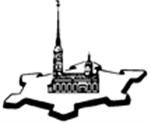 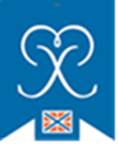 Балтийский государственный технический университет«ВОЕНМЕХ» им. Д. Ф. УстиноваСеверо-Западная межрегиональная общественная                               организация Федерации космонавтики РФ_________________________________________________________________________Научно-практическая конференция «Глушковские чтения»в Петропавловской крепости4 октября 2019 года с 10.00 до 20.30  в конференц-холле Петропавловской крепости состоится первая общероссийская научно-практическая конференция «Глушковские чтения», посвященная памяти и развитию наследия создателя отечественного ракетного двигателестроения, дважды Героя Социалистического труда, лауреата Ленинской и Государственных премий СССР, академика Валентина Петровича Глушко.«Глушковские чтения» организованы Государственным музеем истории Санкт-Петербурга, Балтийским государственным техническим университетом «ВОЕНМЕХ»                 им. Д. Ф. Устинова и Северо-Западной межрегиональной общественной организацией  Федерации космонавтики РФ.Участниками чтений станут космонавты, представители музеев  космической тематики Санкт-Петербурга, Ярославля, Москвы, специалисты НПО Энергомаш им. академика                  В. П. Глушко, БГТУ «ВОЕНМЕХ», РНЦ «Прикладная химия», Московского авиационного института, ветераны и популяризаторы космонавтики.В программе конференции  — пленарное заседание, посвященное наследию                               В. П. Глушко и работа двух секций: по ракетно-космической технике и двигателестроению  и по музейно-образовательной работе и сотрудничеству.«Глушковские чтения» проводятся на территории Петропавловской крепости неслучайно. Именно здесь, в правом фасе Иоанновского равелина в 1932-1933 годах размещался II отдел Газодинамической лаборатории (ГДЛ) — первой отечественной опытно-конструкторской организации по разработке ракетных двигателей. Здесь же находились испытательные стенды электрических и жидкостных ракетных двигателей. Отделом ГДЛ в Петропавловской крепости руководил Валентин Петрович Глушко. В 1973 году в помещениях бывшей Газодинамической лаборатории был открыт Музей космонавтики и ракетной техники им. В. П. Глушко.Сегодня в музейных залах можно увидеть  реконструкции рабочих кабинетов конструкторов,  лаборатории и мастерских, а также документы и фотографии, связанные с деятельностью ГДЛ.В экспозиции представлены уникальные разработки конструкторов лаборатории: ракеты на бездымном порохе (впоследствии использовались в минометной установке БМ-13, так называемой «Катюше»), электрические и жидкостные ракетные  двигатели.Программа конференции прилагается.________________________________________________________________________________Пресс-служба ГМИ СПб: 498-05-03, 498-07-13, spbmuseum@mail.ruwww.spbmusuem.ru www.vk.com/spb_museum www.facebook.com/spbmuseum Instagram: @spbmuseum   